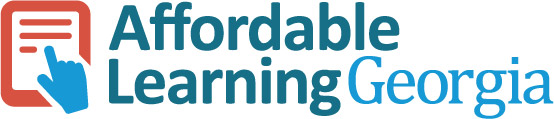 OER Evaluation Criteria  Clarity, Comprehensibility, and Readability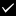 Is the content, including any instructions, exercises, or supplemental material, clear and comprehensible to students? Is the content well-categorized in terms of logic, sequencing, and flow? Is the content consistent with its language and key terms?    Content Accuracy and Technical Accuracy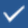 Is the content accurate based on both your expert knowledge and through external sources?Are there any factual, grammatical, or typographical errors?  Is the interface easy to navigate? Are there broken links or obsolete formats?  Adaptability and ModularityIs the resource in a file format which allows for adaptations, modifications, rearrangements, and updates? Is the resource easily divided into modules, or sections, which can then be used or rearranged out of their original order? Is the content licensed in a way which allows for adaptations and modifications?  AppropriatenessIs the content presented at a reading level appropriate for higher education students? How is the content useful for instructors or students? Is the content itself appropriate for higher education?   AccessibilityIs the content accessible to students with disabilities through the compatibility of third-party reading applications? If you are using Web resources, does each image have alternate text that can be read? Do videos have accurate closed-captioning? Are students able to access the materials in a quick, non-restrictive manner?   Supplementary Resources
 Does the OER contain any supplementary materials, such as homework resources, study guides, tutorials, or assessments?Have you reviewed these supplementary resources in the same manner as the original OER?Check icon by freepik.com – CC-BY 3.0. List adapted from CCCOER Review Guidelines: http://collegeopentextbooks.ning.com/page/review-2